GRADUATE DIPLOMA IN RESEARCH METHODS 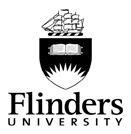 RESEARCH STATEMENT FORM Proposed topic for 18-unit research componentIn addition to completing this form:Domestic applicants must apply for admission via South Australian Tertiary Admissions Centre (SATAC) at www.satac.edu.auInternational applicants must apply for admission via Flinders University International Application System student-flinders.studylink.com/ Full information available from: flinders.edu.au/courses/postgrad/gdrm/Flinders University collects, stores and uses personal information only for the purposes of administering student and prospective student admissions, enrolment and education. The information collected is confidential and will not be disclosed to third parties without your consent, except to meet government, legal or other regulatory authority requirements.Flinders Student ID (if applicable):Postal address:Family name:First name:Date of birth:Telephone:Email Address:Email Address:Email Address:Proposed topic for 18-unit research thesis for the Graduate Diploma in Research Methods:Proposed topic for 18-unit research thesis for the Graduate Diploma in Research Methods:Proposed topic for 18-unit research thesis for the Graduate Diploma in Research Methods:I wish to undertake this course in:	Year 201      Semester 1 Semester 2 	Full-time Part-time 3. RESEARCH STATEMENTTOPIC: What is your proposed topic/project? I would like to investigate…OBJECTIVES: What are the broad objectives of your research project? My broad objectives are…SIGNIFICANCE: Why is your project significant? My project is significant (worthy of research) because...RESEARCH QUESTIONS: What are the research questions you would like to ask? I would like to investigate/study/explore this topic by asking…DATA COLLECTION: What type of data/information will I need to collect for this project, given my objectives? The data and/or information I will gather includes…PARTICIPANTS, if relevant to your researchWho would your participants be? The participants I plan to approach will include ….RESEARCH METHODSWhat are the gaps in your research methods knowledge that you will need for this project? The gaps in my research methods knowledge required for this project are…TIMELINE, if relevant to your researchWhat is the timeline for each component of your proposed research? My timeline is…OTHER INFORMATION: What other information/background/details support my application and my ability to undertake this project?4. Supervisor detailsNB: For assistance in finding a research supervisor refer to the Find an Expert at: flinders.edu.au/researchIt is your responsibility to obtain the signature from the proposed supervisor – email agreement will be accepted.Name of Proposed Supervisor:Certification by Proposed Supervisor: I agree to be the supervisor of this applicant for the 18-unit research thesis topic outlined on this form:		Signature: 								   Date: ____/____/______5. Graduate Diploma in Research Methods Course CoordinatorI certify that:	(a) the College endorses the student in accordance with the details provided on this form;	(b) the applicant has been consulted about the nominated supervisor and has agreed to work with them;               (c) proper supervision can be provided and maintained throughout the period of enrolment and an appropriate replacement can be made in the event of the prolonged absence (longer than 3 months), retirement or resignation of the supervisor; 	(d) the College is reasonably able to make available the resources required for this project.  Name: ___________________________________________________  Signature: 								   Date: ____/____/______6. APPLICATION FOR ADMISSION – INTERNATIONAL APPLICANTS ONLY:I certify that I have lodged an application for the Graduate Diploma in Research Methods via the University’s International Application System:Signature: 								   Date: ____/____/______FORM SUBMISSIONThis form must be returned to:College of Business, Government and LawCouse Coordinator: 	Roberta Crouch			roberta.crouch@flinders.edu.au Enquiries:  		BGLEnquiries@flinders.edu.au College of Education, Psychology and Social WorkCouse Coordinator: 	Sam Schulz 			samantha.schulz@flinders.edu.auEnquiries: 		EPSWEnquiries@flinders.edu.au College of Humanities, Arts and Social SciencesCourse Coordinator: 	Jane Haggis			jane.haggis@flinders.edu.auEnquiries:  		HASSEnquiries@flinders.edu.au College of Medicine and Public Health Course Coordinator: 	Hossein Afzali 			Hossein.afzali@flinders.edu.auEnquiries:  		MPHEnquiries@flinders.edu.au College of Nursing and Health SciencesCourse Coordinator: 	Ivanka Prichard 		invanka.prichard@flinders.edu.auEnquiries:  		CoNHSTL@flinders.edu.au College of Science and EngineeringCourse Coordinator: 	Gunther Andersson			gunther.andersson@flinders.edu.auEnquiries:  		SEEnquiries@flinders.edu.au 